El servidor de policía judicial, está obligado en todo tiempo a garantizar la reserva de la información, esto conforme a las disposiciones establecidas en la Constitución y la Ley.Número Único de Noticia CriminalNúmero Único de Noticia CriminalNúmero Único de Noticia CriminalNúmero Único de Noticia CriminalNúmero Único de Noticia CriminalNúmero Único de Noticia CriminalNúmero Único de Noticia CriminalNúmero Único de Noticia CriminalNúmero Único de Noticia CriminalNúmero Único de Noticia CriminalNúmero Único de Noticia CriminalNúmero Único de Noticia CriminalNúmero Único de Noticia CriminalNúmero Único de Noticia CriminalNúmero Único de Noticia CriminalNúmero Único de Noticia CriminalNúmero Único de Noticia CriminalNúmero Único de Noticia CriminalNúmero Único de Noticia CriminalNúmero Único de Noticia CriminalNúmero Único de Noticia CriminalNúmero Único de Noticia CriminalNúmero Único de Noticia CriminalNúmero Único de Noticia CriminalNúmero Único de Noticia CriminalEntidadRadicado InternoRadicado InternoRadicado InternoRadicado InternoRadicado InternoRadicado InternoRadicado InternoRadicado InternoRadicado InternoRadicado InternoRadicado InternoRadicado InternoRadicado InternoDepartamentoDepartamentoMunicipioMunicipioMunicipioEntidadEntidadUnidad ReceptoraUnidad ReceptoraUnidad ReceptoraUnidad ReceptoraUnidad ReceptoraUnidad ReceptoraAñoAñoAñoAñoAñoAñoAñoConsecutivoConsecutivoConsecutivoConsecutivoConsecutivo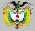         ACTA DE ENTREGA – FPJ - 30                                                                                          Este formato será diligenciado por Policía Judicial        ACTA DE ENTREGA – FPJ - 30                                                                                          Este formato será diligenciado por Policía Judicial        ACTA DE ENTREGA – FPJ - 30                                                                                          Este formato será diligenciado por Policía Judicial        ACTA DE ENTREGA – FPJ - 30                                                                                          Este formato será diligenciado por Policía Judicial        ACTA DE ENTREGA – FPJ - 30                                                                                          Este formato será diligenciado por Policía Judicial        ACTA DE ENTREGA – FPJ - 30                                                                                          Este formato será diligenciado por Policía Judicial        ACTA DE ENTREGA – FPJ - 30                                                                                          Este formato será diligenciado por Policía Judicial        ACTA DE ENTREGA – FPJ - 30                                                                                          Este formato será diligenciado por Policía Judicial        ACTA DE ENTREGA – FPJ - 30                                                                                          Este formato será diligenciado por Policía Judicial        ACTA DE ENTREGA – FPJ - 30                                                                                          Este formato será diligenciado por Policía Judicial        ACTA DE ENTREGA – FPJ - 30                                                                                          Este formato será diligenciado por Policía Judicial        ACTA DE ENTREGA – FPJ - 30                                                                                          Este formato será diligenciado por Policía Judicial        ACTA DE ENTREGA – FPJ - 30                                                                                          Este formato será diligenciado por Policía Judicial        ACTA DE ENTREGA – FPJ - 30                                                                                          Este formato será diligenciado por Policía Judicial        ACTA DE ENTREGA – FPJ - 30                                                                                          Este formato será diligenciado por Policía Judicial        ACTA DE ENTREGA – FPJ - 30                                                                                          Este formato será diligenciado por Policía Judicial        ACTA DE ENTREGA – FPJ - 30                                                                                          Este formato será diligenciado por Policía Judicial        ACTA DE ENTREGA – FPJ - 30                                                                                          Este formato será diligenciado por Policía Judicial        ACTA DE ENTREGA – FPJ - 30                                                                                          Este formato será diligenciado por Policía Judicial        ACTA DE ENTREGA – FPJ - 30                                                                                          Este formato será diligenciado por Policía Judicial        ACTA DE ENTREGA – FPJ - 30                                                                                          Este formato será diligenciado por Policía Judicial        ACTA DE ENTREGA – FPJ - 30                                                                                          Este formato será diligenciado por Policía Judicial        ACTA DE ENTREGA – FPJ - 30                                                                                          Este formato será diligenciado por Policía Judicial        ACTA DE ENTREGA – FPJ - 30                                                                                          Este formato será diligenciado por Policía Judicial        ACTA DE ENTREGA – FPJ - 30                                                                                          Este formato será diligenciado por Policía Judicial        ACTA DE ENTREGA – FPJ - 30                                                                                          Este formato será diligenciado por Policía Judicial        ACTA DE ENTREGA – FPJ - 30                                                                                          Este formato será diligenciado por Policía Judicial        ACTA DE ENTREGA – FPJ - 30                                                                                          Este formato será diligenciado por Policía Judicial        ACTA DE ENTREGA – FPJ - 30                                                                                          Este formato será diligenciado por Policía Judicial        ACTA DE ENTREGA – FPJ - 30                                                                                          Este formato será diligenciado por Policía Judicial        ACTA DE ENTREGA – FPJ - 30                                                                                          Este formato será diligenciado por Policía Judicial        ACTA DE ENTREGA – FPJ - 30                                                                                          Este formato será diligenciado por Policía Judicial        ACTA DE ENTREGA – FPJ - 30                                                                                          Este formato será diligenciado por Policía Judicial        ACTA DE ENTREGA – FPJ - 30                                                                                          Este formato será diligenciado por Policía Judicial        ACTA DE ENTREGA – FPJ - 30                                                                                          Este formato será diligenciado por Policía Judicial        ACTA DE ENTREGA – FPJ - 30                                                                                          Este formato será diligenciado por Policía Judicial        ACTA DE ENTREGA – FPJ - 30                                                                                          Este formato será diligenciado por Policía Judicial        ACTA DE ENTREGA – FPJ - 30                                                                                          Este formato será diligenciado por Policía Judicial        ACTA DE ENTREGA – FPJ - 30                                                                                          Este formato será diligenciado por Policía JudicialDepartamentoDepartamentoDepartamentoDepartamentoMunicipioMunicipioMunicipioMunicipioMunicipioMunicipioMunicipioMunicipioMunicipioMunicipioFechaFechaFechaAAAAAAAAAAAAMMMMDDDDDDHoraHoraActos UrgentesActos UrgentesActos UrgentesActos UrgentesActos UrgentesActos UrgentesActos UrgentesActos UrgentesActos UrgentesActos UrgentesOrden a Policía JudicialOrden a Policía JudicialOrden a Policía JudicialOrden a Policía JudicialOrden a Policía JudicialOrden a Policía JudicialOrden a Policía JudicialOrden a Policía JudicialOrden a Policía JudicialOrden a Policía Judicial1.   AUTORIDAD QUE ORDENA LA ENTREGA1.   AUTORIDAD QUE ORDENA LA ENTREGA1.   AUTORIDAD QUE ORDENA LA ENTREGA1.   AUTORIDAD QUE ORDENA LA ENTREGA1.   AUTORIDAD QUE ORDENA LA ENTREGA1.   AUTORIDAD QUE ORDENA LA ENTREGA1.   AUTORIDAD QUE ORDENA LA ENTREGA1.   AUTORIDAD QUE ORDENA LA ENTREGA1.   AUTORIDAD QUE ORDENA LA ENTREGA1.   AUTORIDAD QUE ORDENA LA ENTREGA1.   AUTORIDAD QUE ORDENA LA ENTREGA1.   AUTORIDAD QUE ORDENA LA ENTREGA1.   AUTORIDAD QUE ORDENA LA ENTREGA1.   AUTORIDAD QUE ORDENA LA ENTREGA1.   AUTORIDAD QUE ORDENA LA ENTREGA1.   AUTORIDAD QUE ORDENA LA ENTREGA1.   AUTORIDAD QUE ORDENA LA ENTREGA1.   AUTORIDAD QUE ORDENA LA ENTREGA1.   AUTORIDAD QUE ORDENA LA ENTREGA1.   AUTORIDAD QUE ORDENA LA ENTREGA1.   AUTORIDAD QUE ORDENA LA ENTREGA1.   AUTORIDAD QUE ORDENA LA ENTREGA1.   AUTORIDAD QUE ORDENA LA ENTREGA1.   AUTORIDAD QUE ORDENA LA ENTREGA1.   AUTORIDAD QUE ORDENA LA ENTREGA1.   AUTORIDAD QUE ORDENA LA ENTREGA1.   AUTORIDAD QUE ORDENA LA ENTREGA1.   AUTORIDAD QUE ORDENA LA ENTREGA1.   AUTORIDAD QUE ORDENA LA ENTREGA1.   AUTORIDAD QUE ORDENA LA ENTREGA1.   AUTORIDAD QUE ORDENA LA ENTREGA1.   AUTORIDAD QUE ORDENA LA ENTREGA1.   AUTORIDAD QUE ORDENA LA ENTREGA1.   AUTORIDAD QUE ORDENA LA ENTREGA1.   AUTORIDAD QUE ORDENA LA ENTREGA1.   AUTORIDAD QUE ORDENA LA ENTREGA1.   AUTORIDAD QUE ORDENA LA ENTREGA1.   AUTORIDAD QUE ORDENA LA ENTREGA1.   AUTORIDAD QUE ORDENA LA ENTREGA1.   AUTORIDAD QUE ORDENA LA ENTREGAFiscalía / InstituciónFiscalía / InstituciónFiscalía / InstituciónFiscalía / InstituciónFiscalía / InstituciónFiscalía / InstituciónFiscalía / InstituciónFiscalía / InstituciónFiscalía / InstituciónFiscalía / InstituciónDirecciónDirecciónDirecciónDirecciónDirecciónDirecciónDirecciónDirecciónDirecciónDirecciónEl servidor de Policía Judicial adscrito a                                                                                               procede a hacer entrega en forma provisional                definitiva_______________________________________________ de lo siguiente:  	_________________________________________________________________________El servidor de Policía Judicial adscrito a                                                                                               procede a hacer entrega en forma provisional                definitiva_______________________________________________ de lo siguiente:  	_________________________________________________________________________El servidor de Policía Judicial adscrito a                                                                                               procede a hacer entrega en forma provisional                definitiva_______________________________________________ de lo siguiente:  	_________________________________________________________________________El servidor de Policía Judicial adscrito a                                                                                               procede a hacer entrega en forma provisional                definitiva_______________________________________________ de lo siguiente:  	_________________________________________________________________________El servidor de Policía Judicial adscrito a                                                                                               procede a hacer entrega en forma provisional                definitiva_______________________________________________ de lo siguiente:  	_________________________________________________________________________El servidor de Policía Judicial adscrito a                                                                                               procede a hacer entrega en forma provisional                definitiva_______________________________________________ de lo siguiente:  	_________________________________________________________________________El servidor de Policía Judicial adscrito a                                                                                               procede a hacer entrega en forma provisional                definitiva_______________________________________________ de lo siguiente:  	_________________________________________________________________________El servidor de Policía Judicial adscrito a                                                                                               procede a hacer entrega en forma provisional                definitiva_______________________________________________ de lo siguiente:  	_________________________________________________________________________El servidor de Policía Judicial adscrito a                                                                                               procede a hacer entrega en forma provisional                definitiva_______________________________________________ de lo siguiente:  	_________________________________________________________________________El servidor de Policía Judicial adscrito a                                                                                               procede a hacer entrega en forma provisional                definitiva_______________________________________________ de lo siguiente:  	_________________________________________________________________________El servidor de Policía Judicial adscrito a                                                                                               procede a hacer entrega en forma provisional                definitiva_______________________________________________ de lo siguiente:  	_________________________________________________________________________El servidor de Policía Judicial adscrito a                                                                                               procede a hacer entrega en forma provisional                definitiva_______________________________________________ de lo siguiente:  	_________________________________________________________________________El servidor de Policía Judicial adscrito a                                                                                               procede a hacer entrega en forma provisional                definitiva_______________________________________________ de lo siguiente:  	_________________________________________________________________________El servidor de Policía Judicial adscrito a                                                                                               procede a hacer entrega en forma provisional                definitiva_______________________________________________ de lo siguiente:  	_________________________________________________________________________El servidor de Policía Judicial adscrito a                                                                                               procede a hacer entrega en forma provisional                definitiva_______________________________________________ de lo siguiente:  	_________________________________________________________________________El servidor de Policía Judicial adscrito a                                                                                               procede a hacer entrega en forma provisional                definitiva_______________________________________________ de lo siguiente:  	_________________________________________________________________________El servidor de Policía Judicial adscrito a                                                                                               procede a hacer entrega en forma provisional                definitiva_______________________________________________ de lo siguiente:  	_________________________________________________________________________El servidor de Policía Judicial adscrito a                                                                                               procede a hacer entrega en forma provisional                definitiva_______________________________________________ de lo siguiente:  	_________________________________________________________________________El servidor de Policía Judicial adscrito a                                                                                               procede a hacer entrega en forma provisional                definitiva_______________________________________________ de lo siguiente:  	_________________________________________________________________________El servidor de Policía Judicial adscrito a                                                                                               procede a hacer entrega en forma provisional                definitiva_______________________________________________ de lo siguiente:  	_________________________________________________________________________El servidor de Policía Judicial adscrito a                                                                                               procede a hacer entrega en forma provisional                definitiva_______________________________________________ de lo siguiente:  	_________________________________________________________________________El servidor de Policía Judicial adscrito a                                                                                               procede a hacer entrega en forma provisional                definitiva_______________________________________________ de lo siguiente:  	_________________________________________________________________________El servidor de Policía Judicial adscrito a                                                                                               procede a hacer entrega en forma provisional                definitiva_______________________________________________ de lo siguiente:  	_________________________________________________________________________El servidor de Policía Judicial adscrito a                                                                                               procede a hacer entrega en forma provisional                definitiva_______________________________________________ de lo siguiente:  	_________________________________________________________________________El servidor de Policía Judicial adscrito a                                                                                               procede a hacer entrega en forma provisional                definitiva_______________________________________________ de lo siguiente:  	_________________________________________________________________________El servidor de Policía Judicial adscrito a                                                                                               procede a hacer entrega en forma provisional                definitiva_______________________________________________ de lo siguiente:  	_________________________________________________________________________El servidor de Policía Judicial adscrito a                                                                                               procede a hacer entrega en forma provisional                definitiva_______________________________________________ de lo siguiente:  	_________________________________________________________________________El servidor de Policía Judicial adscrito a                                                                                               procede a hacer entrega en forma provisional                definitiva_______________________________________________ de lo siguiente:  	_________________________________________________________________________El servidor de Policía Judicial adscrito a                                                                                               procede a hacer entrega en forma provisional                definitiva_______________________________________________ de lo siguiente:  	_________________________________________________________________________El servidor de Policía Judicial adscrito a                                                                                               procede a hacer entrega en forma provisional                definitiva_______________________________________________ de lo siguiente:  	_________________________________________________________________________El servidor de Policía Judicial adscrito a                                                                                               procede a hacer entrega en forma provisional                definitiva_______________________________________________ de lo siguiente:  	_________________________________________________________________________El servidor de Policía Judicial adscrito a                                                                                               procede a hacer entrega en forma provisional                definitiva_______________________________________________ de lo siguiente:  	_________________________________________________________________________El servidor de Policía Judicial adscrito a                                                                                               procede a hacer entrega en forma provisional                definitiva_______________________________________________ de lo siguiente:  	_________________________________________________________________________El servidor de Policía Judicial adscrito a                                                                                               procede a hacer entrega en forma provisional                definitiva_______________________________________________ de lo siguiente:  	_________________________________________________________________________El servidor de Policía Judicial adscrito a                                                                                               procede a hacer entrega en forma provisional                definitiva_______________________________________________ de lo siguiente:  	_________________________________________________________________________El servidor de Policía Judicial adscrito a                                                                                               procede a hacer entrega en forma provisional                definitiva_______________________________________________ de lo siguiente:  	_________________________________________________________________________El servidor de Policía Judicial adscrito a                                                                                               procede a hacer entrega en forma provisional                definitiva_______________________________________________ de lo siguiente:  	_________________________________________________________________________El servidor de Policía Judicial adscrito a                                                                                               procede a hacer entrega en forma provisional                definitiva_______________________________________________ de lo siguiente:  	_________________________________________________________________________El servidor de Policía Judicial adscrito a                                                                                               procede a hacer entrega en forma provisional                definitiva_______________________________________________ de lo siguiente:  	_________________________________________________________________________El servidor de Policía Judicial adscrito a                                                                                               procede a hacer entrega en forma provisional                definitiva_______________________________________________ de lo siguiente:  	_________________________________________________________________________2.   DESCRIPCIÓN  DE ELEMENTOS2.   DESCRIPCIÓN  DE ELEMENTOS2.   DESCRIPCIÓN  DE ELEMENTOS2.   DESCRIPCIÓN  DE ELEMENTOS2.   DESCRIPCIÓN  DE ELEMENTOS2.   DESCRIPCIÓN  DE ELEMENTOS2.   DESCRIPCIÓN  DE ELEMENTOS2.   DESCRIPCIÓN  DE ELEMENTOS2.   DESCRIPCIÓN  DE ELEMENTOS2.   DESCRIPCIÓN  DE ELEMENTOS2.   DESCRIPCIÓN  DE ELEMENTOS2.   DESCRIPCIÓN  DE ELEMENTOS2.   DESCRIPCIÓN  DE ELEMENTOS2.   DESCRIPCIÓN  DE ELEMENTOS2.   DESCRIPCIÓN  DE ELEMENTOS2.   DESCRIPCIÓN  DE ELEMENTOS2.   DESCRIPCIÓN  DE ELEMENTOS2.   DESCRIPCIÓN  DE ELEMENTOS2.   DESCRIPCIÓN  DE ELEMENTOS2.   DESCRIPCIÓN  DE ELEMENTOS2.   DESCRIPCIÓN  DE ELEMENTOS2.   DESCRIPCIÓN  DE ELEMENTOS2.   DESCRIPCIÓN  DE ELEMENTOS2.   DESCRIPCIÓN  DE ELEMENTOS2.   DESCRIPCIÓN  DE ELEMENTOS2.   DESCRIPCIÓN  DE ELEMENTOS2.   DESCRIPCIÓN  DE ELEMENTOS2.   DESCRIPCIÓN  DE ELEMENTOS2.   DESCRIPCIÓN  DE ELEMENTOS2.   DESCRIPCIÓN  DE ELEMENTOS2.   DESCRIPCIÓN  DE ELEMENTOS2.   DESCRIPCIÓN  DE ELEMENTOS2.   DESCRIPCIÓN  DE ELEMENTOS2.   DESCRIPCIÓN  DE ELEMENTOS2.   DESCRIPCIÓN  DE ELEMENTOS2.   DESCRIPCIÓN  DE ELEMENTOS2.   DESCRIPCIÓN  DE ELEMENTOS2.   DESCRIPCIÓN  DE ELEMENTOS2.   DESCRIPCIÓN  DE ELEMENTOS2.   DESCRIPCIÓN  DE ELEMENTOSNo.No.No.No.No.CantidadCantidadCantidadCantidadCantidadDescripciónDescripciónDescripciónDescripciónDescripciónDescripciónDescripciónDescripciónDescripciónDescripciónDescripciónDescripciónDescripciónDescripciónDescripciónDescripciónDescripciónDescripciónDescripciónDescripciónDescripciónDescripciónObservacionesObservacionesObservacionesObservacionesObservacionesObservacionesObservacionesObservaciones11111222223333344444555556666677777En el evento de existir más registros se debe reproducir la tabla tantas veces sea necesario.En el evento de existir más registros se debe reproducir la tabla tantas veces sea necesario.En el evento de existir más registros se debe reproducir la tabla tantas veces sea necesario.En el evento de existir más registros se debe reproducir la tabla tantas veces sea necesario.En el evento de existir más registros se debe reproducir la tabla tantas veces sea necesario.En el evento de existir más registros se debe reproducir la tabla tantas veces sea necesario.En el evento de existir más registros se debe reproducir la tabla tantas veces sea necesario.En el evento de existir más registros se debe reproducir la tabla tantas veces sea necesario.En el evento de existir más registros se debe reproducir la tabla tantas veces sea necesario.En el evento de existir más registros se debe reproducir la tabla tantas veces sea necesario.En el evento de existir más registros se debe reproducir la tabla tantas veces sea necesario.En el evento de existir más registros se debe reproducir la tabla tantas veces sea necesario.En el evento de existir más registros se debe reproducir la tabla tantas veces sea necesario.En el evento de existir más registros se debe reproducir la tabla tantas veces sea necesario.En el evento de existir más registros se debe reproducir la tabla tantas veces sea necesario.En el evento de existir más registros se debe reproducir la tabla tantas veces sea necesario.En el evento de existir más registros se debe reproducir la tabla tantas veces sea necesario.En el evento de existir más registros se debe reproducir la tabla tantas veces sea necesario.En el evento de existir más registros se debe reproducir la tabla tantas veces sea necesario.En el evento de existir más registros se debe reproducir la tabla tantas veces sea necesario.En el evento de existir más registros se debe reproducir la tabla tantas veces sea necesario.En el evento de existir más registros se debe reproducir la tabla tantas veces sea necesario.En el evento de existir más registros se debe reproducir la tabla tantas veces sea necesario.En el evento de existir más registros se debe reproducir la tabla tantas veces sea necesario.En el evento de existir más registros se debe reproducir la tabla tantas veces sea necesario.En el evento de existir más registros se debe reproducir la tabla tantas veces sea necesario.En el evento de existir más registros se debe reproducir la tabla tantas veces sea necesario.En el evento de existir más registros se debe reproducir la tabla tantas veces sea necesario.En el evento de existir más registros se debe reproducir la tabla tantas veces sea necesario.En el evento de existir más registros se debe reproducir la tabla tantas veces sea necesario.En el evento de existir más registros se debe reproducir la tabla tantas veces sea necesario.En el evento de existir más registros se debe reproducir la tabla tantas veces sea necesario.En el evento de existir más registros se debe reproducir la tabla tantas veces sea necesario.En el evento de existir más registros se debe reproducir la tabla tantas veces sea necesario.En el evento de existir más registros se debe reproducir la tabla tantas veces sea necesario.En el evento de existir más registros se debe reproducir la tabla tantas veces sea necesario.En el evento de existir más registros se debe reproducir la tabla tantas veces sea necesario.En el evento de existir más registros se debe reproducir la tabla tantas veces sea necesario.En el evento de existir más registros se debe reproducir la tabla tantas veces sea necesario.En el evento de existir más registros se debe reproducir la tabla tantas veces sea necesario.3.   OBSERVACIONES3.   OBSERVACIONES3.   OBSERVACIONES3.   OBSERVACIONES3.   OBSERVACIONES3.   OBSERVACIONES3.   OBSERVACIONES3.   OBSERVACIONES3.   OBSERVACIONES3.   OBSERVACIONES3.   OBSERVACIONES3.   OBSERVACIONES3.   OBSERVACIONES3.   OBSERVACIONES3.   OBSERVACIONES3.   OBSERVACIONES3.   OBSERVACIONES3.   OBSERVACIONES3.   OBSERVACIONES3.   OBSERVACIONES3.   OBSERVACIONES3.   OBSERVACIONES3.   OBSERVACIONES3.   OBSERVACIONES3.   OBSERVACIONES3.   OBSERVACIONES3.   OBSERVACIONES3.   OBSERVACIONES3.   OBSERVACIONES3.   OBSERVACIONES3.   OBSERVACIONES3.   OBSERVACIONES3.   OBSERVACIONES3.   OBSERVACIONES3.   OBSERVACIONES3.   OBSERVACIONES3.   OBSERVACIONES3.   OBSERVACIONES3.   OBSERVACIONES3.   OBSERVACIONESLa entrega de EMP y EF se hará previa autorización del fiscal del caso, evento para el cual se dejará constancia del medio a través del que se generó la autorización.La entrega de EMP y EF se hará previa autorización del fiscal del caso, evento para el cual se dejará constancia del medio a través del que se generó la autorización.La entrega de EMP y EF se hará previa autorización del fiscal del caso, evento para el cual se dejará constancia del medio a través del que se generó la autorización.La entrega de EMP y EF se hará previa autorización del fiscal del caso, evento para el cual se dejará constancia del medio a través del que se generó la autorización.La entrega de EMP y EF se hará previa autorización del fiscal del caso, evento para el cual se dejará constancia del medio a través del que se generó la autorización.La entrega de EMP y EF se hará previa autorización del fiscal del caso, evento para el cual se dejará constancia del medio a través del que se generó la autorización.La entrega de EMP y EF se hará previa autorización del fiscal del caso, evento para el cual se dejará constancia del medio a través del que se generó la autorización.La entrega de EMP y EF se hará previa autorización del fiscal del caso, evento para el cual se dejará constancia del medio a través del que se generó la autorización.La entrega de EMP y EF se hará previa autorización del fiscal del caso, evento para el cual se dejará constancia del medio a través del que se generó la autorización.La entrega de EMP y EF se hará previa autorización del fiscal del caso, evento para el cual se dejará constancia del medio a través del que se generó la autorización.La entrega de EMP y EF se hará previa autorización del fiscal del caso, evento para el cual se dejará constancia del medio a través del que se generó la autorización.La entrega de EMP y EF se hará previa autorización del fiscal del caso, evento para el cual se dejará constancia del medio a través del que se generó la autorización.La entrega de EMP y EF se hará previa autorización del fiscal del caso, evento para el cual se dejará constancia del medio a través del que se generó la autorización.La entrega de EMP y EF se hará previa autorización del fiscal del caso, evento para el cual se dejará constancia del medio a través del que se generó la autorización.La entrega de EMP y EF se hará previa autorización del fiscal del caso, evento para el cual se dejará constancia del medio a través del que se generó la autorización.La entrega de EMP y EF se hará previa autorización del fiscal del caso, evento para el cual se dejará constancia del medio a través del que se generó la autorización.La entrega de EMP y EF se hará previa autorización del fiscal del caso, evento para el cual se dejará constancia del medio a través del que se generó la autorización.La entrega de EMP y EF se hará previa autorización del fiscal del caso, evento para el cual se dejará constancia del medio a través del que se generó la autorización.La entrega de EMP y EF se hará previa autorización del fiscal del caso, evento para el cual se dejará constancia del medio a través del que se generó la autorización.La entrega de EMP y EF se hará previa autorización del fiscal del caso, evento para el cual se dejará constancia del medio a través del que se generó la autorización.La entrega de EMP y EF se hará previa autorización del fiscal del caso, evento para el cual se dejará constancia del medio a través del que se generó la autorización.La entrega de EMP y EF se hará previa autorización del fiscal del caso, evento para el cual se dejará constancia del medio a través del que se generó la autorización.La entrega de EMP y EF se hará previa autorización del fiscal del caso, evento para el cual se dejará constancia del medio a través del que se generó la autorización.La entrega de EMP y EF se hará previa autorización del fiscal del caso, evento para el cual se dejará constancia del medio a través del que se generó la autorización.La entrega de EMP y EF se hará previa autorización del fiscal del caso, evento para el cual se dejará constancia del medio a través del que se generó la autorización.La entrega de EMP y EF se hará previa autorización del fiscal del caso, evento para el cual se dejará constancia del medio a través del que se generó la autorización.La entrega de EMP y EF se hará previa autorización del fiscal del caso, evento para el cual se dejará constancia del medio a través del que se generó la autorización.La entrega de EMP y EF se hará previa autorización del fiscal del caso, evento para el cual se dejará constancia del medio a través del que se generó la autorización.La entrega de EMP y EF se hará previa autorización del fiscal del caso, evento para el cual se dejará constancia del medio a través del que se generó la autorización.La entrega de EMP y EF se hará previa autorización del fiscal del caso, evento para el cual se dejará constancia del medio a través del que se generó la autorización.La entrega de EMP y EF se hará previa autorización del fiscal del caso, evento para el cual se dejará constancia del medio a través del que se generó la autorización.La entrega de EMP y EF se hará previa autorización del fiscal del caso, evento para el cual se dejará constancia del medio a través del que se generó la autorización.La entrega de EMP y EF se hará previa autorización del fiscal del caso, evento para el cual se dejará constancia del medio a través del que se generó la autorización.La entrega de EMP y EF se hará previa autorización del fiscal del caso, evento para el cual se dejará constancia del medio a través del que se generó la autorización.La entrega de EMP y EF se hará previa autorización del fiscal del caso, evento para el cual se dejará constancia del medio a través del que se generó la autorización.La entrega de EMP y EF se hará previa autorización del fiscal del caso, evento para el cual se dejará constancia del medio a través del que se generó la autorización.La entrega de EMP y EF se hará previa autorización del fiscal del caso, evento para el cual se dejará constancia del medio a través del que se generó la autorización.La entrega de EMP y EF se hará previa autorización del fiscal del caso, evento para el cual se dejará constancia del medio a través del que se generó la autorización.La entrega de EMP y EF se hará previa autorización del fiscal del caso, evento para el cual se dejará constancia del medio a través del que se generó la autorización.La entrega de EMP y EF se hará previa autorización del fiscal del caso, evento para el cual se dejará constancia del medio a través del que se generó la autorización.4.   PERSONA QUE HACE ENTREGA DE LOS ELEMENTOS4.   PERSONA QUE HACE ENTREGA DE LOS ELEMENTOS4.   PERSONA QUE HACE ENTREGA DE LOS ELEMENTOS4.   PERSONA QUE HACE ENTREGA DE LOS ELEMENTOS4.   PERSONA QUE HACE ENTREGA DE LOS ELEMENTOS4.   PERSONA QUE HACE ENTREGA DE LOS ELEMENTOS4.   PERSONA QUE HACE ENTREGA DE LOS ELEMENTOS4.   PERSONA QUE HACE ENTREGA DE LOS ELEMENTOS4.   PERSONA QUE HACE ENTREGA DE LOS ELEMENTOS4.   PERSONA QUE HACE ENTREGA DE LOS ELEMENTOS4.   PERSONA QUE HACE ENTREGA DE LOS ELEMENTOS4.   PERSONA QUE HACE ENTREGA DE LOS ELEMENTOS4.   PERSONA QUE HACE ENTREGA DE LOS ELEMENTOS4.   PERSONA QUE HACE ENTREGA DE LOS ELEMENTOS4.   PERSONA QUE HACE ENTREGA DE LOS ELEMENTOS4.   PERSONA QUE HACE ENTREGA DE LOS ELEMENTOS4.   PERSONA QUE HACE ENTREGA DE LOS ELEMENTOS4.   PERSONA QUE HACE ENTREGA DE LOS ELEMENTOS4.   PERSONA QUE HACE ENTREGA DE LOS ELEMENTOS4.   PERSONA QUE HACE ENTREGA DE LOS ELEMENTOS4.   PERSONA QUE HACE ENTREGA DE LOS ELEMENTOS4.   PERSONA QUE HACE ENTREGA DE LOS ELEMENTOS4.   PERSONA QUE HACE ENTREGA DE LOS ELEMENTOS4.   PERSONA QUE HACE ENTREGA DE LOS ELEMENTOS4.   PERSONA QUE HACE ENTREGA DE LOS ELEMENTOS4.   PERSONA QUE HACE ENTREGA DE LOS ELEMENTOS4.   PERSONA QUE HACE ENTREGA DE LOS ELEMENTOS4.   PERSONA QUE HACE ENTREGA DE LOS ELEMENTOS4.   PERSONA QUE HACE ENTREGA DE LOS ELEMENTOS4.   PERSONA QUE HACE ENTREGA DE LOS ELEMENTOS4.   PERSONA QUE HACE ENTREGA DE LOS ELEMENTOS4.   PERSONA QUE HACE ENTREGA DE LOS ELEMENTOS4.   PERSONA QUE HACE ENTREGA DE LOS ELEMENTOS4.   PERSONA QUE HACE ENTREGA DE LOS ELEMENTOS4.   PERSONA QUE HACE ENTREGA DE LOS ELEMENTOS4.   PERSONA QUE HACE ENTREGA DE LOS ELEMENTOS4.   PERSONA QUE HACE ENTREGA DE LOS ELEMENTOS4.   PERSONA QUE HACE ENTREGA DE LOS ELEMENTOS4.   PERSONA QUE HACE ENTREGA DE LOS ELEMENTOS4.   PERSONA QUE HACE ENTREGA DE LOS ELEMENTOSNombres y ApellidosNombres y ApellidosNombres y ApellidosNombres y ApellidosNombres y ApellidosNombres y ApellidosNombres y ApellidosNombres y ApellidosNombres y ApellidosNombres y ApellidosNombres y ApellidosNombres y ApellidosNombres y ApellidosNombres y ApellidosNombres y ApellidosNombres y ApellidosNombres y ApellidosNombres y ApellidosNombres y ApellidosIdentificaciónIdentificaciónIdentificaciónIdentificaciónIdentificaciónIdentificaciónIdentificaciónIdentificaciónIdentificaciónIdentificaciónIdentificaciónIdentificaciónIdentificaciónEntidadEntidadEntidadEntidadEntidadEntidadEntidadEntidadCargoCargoCargoCargoCargoCargoCargoCargoCargoCargoTeléfono / CelularTeléfono / CelularTeléfono / CelularTeléfono / CelularTeléfono / CelularTeléfono / CelularTeléfono / CelularCorreo electrónicoCorreo electrónicoCorreo electrónicoCorreo electrónicoCorreo electrónicoCorreo electrónicoCorreo electrónicoCorreo electrónicoCorreo electrónicoCorreo electrónicoCorreo electrónicoCorreo electrónicoCorreo electrónicoFirmaFirmaFirmaFirmaFirmaFirmaFirmaFirmaFirmaFirma5.   PERSONA QUE RECIBE LOS ELEMENTOS5.   PERSONA QUE RECIBE LOS ELEMENTOS5.   PERSONA QUE RECIBE LOS ELEMENTOS5.   PERSONA QUE RECIBE LOS ELEMENTOS5.   PERSONA QUE RECIBE LOS ELEMENTOS5.   PERSONA QUE RECIBE LOS ELEMENTOS5.   PERSONA QUE RECIBE LOS ELEMENTOS5.   PERSONA QUE RECIBE LOS ELEMENTOS5.   PERSONA QUE RECIBE LOS ELEMENTOS5.   PERSONA QUE RECIBE LOS ELEMENTOS5.   PERSONA QUE RECIBE LOS ELEMENTOS5.   PERSONA QUE RECIBE LOS ELEMENTOS5.   PERSONA QUE RECIBE LOS ELEMENTOS5.   PERSONA QUE RECIBE LOS ELEMENTOS5.   PERSONA QUE RECIBE LOS ELEMENTOS5.   PERSONA QUE RECIBE LOS ELEMENTOS5.   PERSONA QUE RECIBE LOS ELEMENTOS5.   PERSONA QUE RECIBE LOS ELEMENTOS5.   PERSONA QUE RECIBE LOS ELEMENTOS5.   PERSONA QUE RECIBE LOS ELEMENTOS5.   PERSONA QUE RECIBE LOS ELEMENTOS5.   PERSONA QUE RECIBE LOS ELEMENTOS5.   PERSONA QUE RECIBE LOS ELEMENTOS5.   PERSONA QUE RECIBE LOS ELEMENTOS5.   PERSONA QUE RECIBE LOS ELEMENTOS5.   PERSONA QUE RECIBE LOS ELEMENTOS5.   PERSONA QUE RECIBE LOS ELEMENTOS5.   PERSONA QUE RECIBE LOS ELEMENTOS5.   PERSONA QUE RECIBE LOS ELEMENTOS5.   PERSONA QUE RECIBE LOS ELEMENTOS5.   PERSONA QUE RECIBE LOS ELEMENTOS5.   PERSONA QUE RECIBE LOS ELEMENTOS5.   PERSONA QUE RECIBE LOS ELEMENTOS5.   PERSONA QUE RECIBE LOS ELEMENTOS5.   PERSONA QUE RECIBE LOS ELEMENTOS5.   PERSONA QUE RECIBE LOS ELEMENTOS5.   PERSONA QUE RECIBE LOS ELEMENTOS5.   PERSONA QUE RECIBE LOS ELEMENTOS5.   PERSONA QUE RECIBE LOS ELEMENTOS5.   PERSONA QUE RECIBE LOS ELEMENTOSNombres y ApellidosNombres y ApellidosNombres y ApellidosNombres y ApellidosNombres y ApellidosNombres y ApellidosNombres y ApellidosNombres y ApellidosNombres y ApellidosNombres y ApellidosNombres y ApellidosNombres y ApellidosNombres y ApellidosNombres y ApellidosNombres y ApellidosNombres y ApellidosNombres y ApellidosNombres y ApellidosNombres y ApellidosNombres y ApellidosNombres y ApellidosNombres y ApellidosIdentificaciónIdentificaciónIdentificaciónIdentificaciónIdentificaciónIdentificaciónIdentificaciónIdentificaciónIdentificaciónIdentificaciónIdentificaciónIdentificaciónIdentificaciónIdentificaciónIdentificaciónHuella índice derechoHuella índice derechoHuella índice derechoHuella índice derechoHuella índice derechoHuella índice derechoDirecciónDirecciónDirecciónDirecciónDirecciónDirecciónDirecciónDirecciónDirecciónDirecciónDirecciónDirecciónTeléfono / CelularTeléfono / CelularTeléfono / CelularTeléfono / CelularTeléfono / CelularTeléfono / CelularCorreo electrónicoCorreo electrónicoCorreo electrónicoCorreo electrónicoCorreo electrónicoCorreo electrónicoCorreo electrónicoCorreo electrónicoCorreo electrónicoCorreo electrónicoFirmaFirmaFirmaFirmaFirmaFirmaFirmaFirmaFirmaHuella índice derechoHuella índice derechoHuella índice derechoHuella índice derechoHuella índice derechoHuella índice derecho